Κόνιτσα 6/08/2019ΔΕΛΤΙΟ ΤΥΠΟΥΔήμος Κόνιτσας: Το φορητό πλανητάριο ταξιδεύει στον Γοργοπόταμο Κόνιτσας. Ο Δήμος Κόνιτσας διοργανώνει στις 11 Αυγούστου 2019 στις 18:00 στην κοινότητα Γοργοποτάμου εκδήλωση, η οποία θα είναι μια μοναδική οπτικοακουστική διδακτική παράσταση μέσω του Φορητού Ψηφιακού Πλανητάριου. Παράλληλα με τις προβολές θα πραγματοποιηθεί παρατήρηση με τηλεσκόπιο. Η εκδήλωση απευθύνεται σε άτομα όλων των ηλικιών. Σας προτρέπουμε να το επισκεφθείτε και να απολαύσετε μια μοναδική και ξεχωριστή εμπειρία. Επισυνάπτεται το πρόγραμμα της εκδήλωσης.Είσοδος ελεύθερη. Η ΑντιδήμαρχοςΚατερίνα Δημάρατου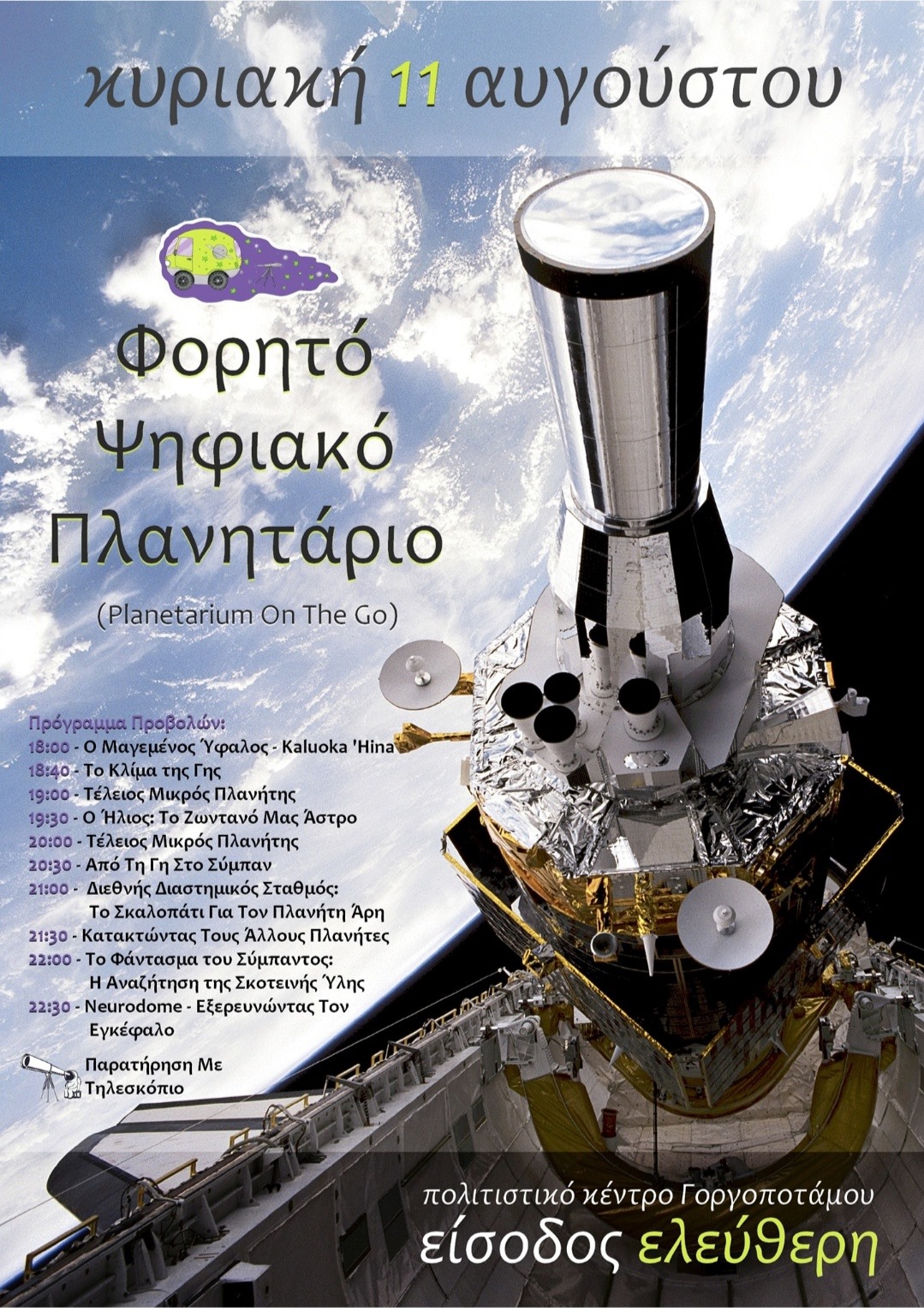 